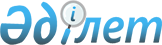 Науырзым ауданы әкімдігінің 2016 жылғы 17 мамырдағы № 100 қаулысының күші жойылды деп тану туралыҚостанай облысы Науырзым ауданы әкімдігінің 2016 жылғы 29 тамыздағы № 198 қаулысы      "Қазақстан Республикасындағы жергілікті мемлекеттік басқару және өзін-өзі басқару туралы" 2001 жылғы 23 қаңтардағы Қазақстан Республикасы Заңының 31-бабына, "Құқықтық актілер туралы" 2016 жылғы 6 сәуірдегі Қазақстан Республикасы Заңының 46-бабына сәйкес Науырзым ауданының әкімдігі ҚАУЛЫ ЕТЕДІ:

      1. "Науырзым ауданында мүгедектер үшін жұмыс орындарына квота белгілеу туралы" Науырзым ауданы әкімдігінің 2016 жылғы 17 мамырдағы № 100 қаулысының (Нормативтік құқықтық актілерді мемлекеттік тіркеу тізілімінде 2016 жылғы 8 маусымда № 6439 болып тіркелген, 2016 жылғы 20 маусымдағы № 23 "Науырзым тынысы" аудандық газетінде жарияланған) күші жойылды деп танылсын.

      2. Осы қаулы қол қойылған күнінен бастап қолданысқа енгізіледі.


					© 2012. Қазақстан Республикасы Әділет министрлігінің «Қазақстан Республикасының Заңнама және құқықтық ақпарат институты» ШЖҚ РМК
				
      Аудан әкімі

Т. Даиров
